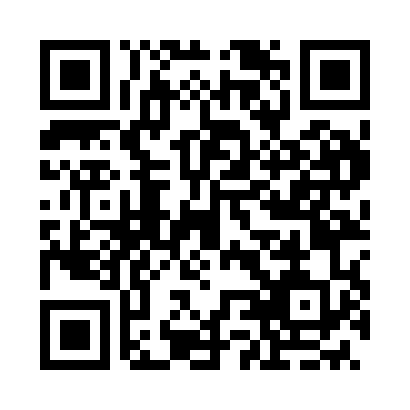 Prayer times for Jenketanya, HungaryMon 1 Apr 2024 - Tue 30 Apr 2024High Latitude Method: Midnight RulePrayer Calculation Method: Muslim World LeagueAsar Calculation Method: HanafiPrayer times provided by https://www.salahtimes.comDateDayFajrSunriseDhuhrAsrMaghribIsha1Mon4:256:1412:405:097:078:492Tue4:236:1212:405:107:098:513Wed4:206:1012:405:117:108:534Thu4:186:0812:395:127:128:555Fri4:166:0612:395:137:138:576Sat4:136:0412:395:147:148:597Sun4:116:0212:395:157:169:018Mon4:086:0012:385:167:179:039Tue4:055:5812:385:177:199:0410Wed4:035:5612:385:187:209:0611Thu4:005:5412:375:197:229:0812Fri3:585:5212:375:207:239:1013Sat3:555:5012:375:217:249:1214Sun3:535:4812:375:227:269:1415Mon3:505:4612:365:237:279:1616Tue3:485:4512:365:237:299:1817Wed3:455:4312:365:247:309:2018Thu3:425:4112:365:257:329:2319Fri3:405:3912:365:267:339:2520Sat3:375:3712:355:277:359:2721Sun3:355:3512:355:287:369:2922Mon3:325:3312:355:297:379:3123Tue3:295:3212:355:307:399:3324Wed3:275:3012:355:317:409:3525Thu3:245:2812:345:327:429:3826Fri3:215:2612:345:337:439:4027Sat3:195:2412:345:347:459:4228Sun3:165:2312:345:347:469:4429Mon3:135:2112:345:357:479:4730Tue3:115:1912:345:367:499:49